Meirthrin Home Learning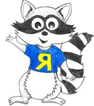 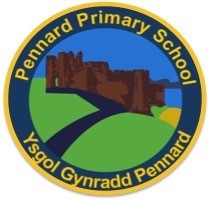 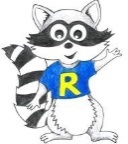 Week Beginning: 18.5.20Daily Do’s Numeracy (10 minutes per day)Daily Do’s Numeracy (10 minutes per day)Daily Do’s Literacy (10 minutes per day)Power Point in Meithrin planning 20.04.20Sing/Chant days of the week  Tune (Addam’s Family)Number Rhymes – 1,2,3,4,5 once I caught...1 potatoe, 2 potatoes, 3 potatoes … etcRote count to 20 forwardsRote count backwards from 101 more/1 less than up to 10Count on from any small number to 10Power Point in Meithrin planning 20.04.20Sing/Chant days of the week  Tune (Addam’s Family)Number Rhymes – 1,2,3,4,5 once I caught...1 potatoe, 2 potatoes, 3 potatoes … etcRote count to 20 forwardsRote count backwards from 101 more/1 less than up to 10Count on from any small number to 10Powerpoint in Meithrin planning 20.04.20Revision of all letter sound recognition learned to date a – z, sh,ch,thSing AlphabetNursery RhymesListening to a storyBlending words providedMark MakingMonday Monday Literacy: Well done, you’ve covered all letter sounds and most of digraphs so you will be moving onto writing green words which you have been learning (sheet in folder)F-R-E-D Talk – pan (sheet in folder)Questioning – Who?/What? – Have a special seat in your home/outside. This activity will need to be modelled first so have your child sit on the seat and ask them questions. Keep it simple to start. Eg. What is your name? Who are your friends? Who do you live with?You could even introduce it in Welsh – Pwy wyt ti? Use the powerpoint for support. You can then sit on the special seat for your child to ask you questions. If you have access to face time/zoom, why not put grandparents in the special seat at their house so your child can ask them questions. (see sheet for some ideas of questions)Family register to reinforce name writingTuesday Tuesday Maths: Time – Before/After – Discuss with your child what they did before the activity they’re doing now and talk about what they’re going to do after the activity. This activity can be done with any scenario, any time of the day!Formation of numbers to 10. If your child is ready, let your child copy them from a model until they are able to form the numbers independentlyAdding objects together up to 5 – using objects, food, toys (see sheet in folder)WednesdayWednesdayK&U: World Bee Day (see folder for activities) https://www.youtube.com/watch?v=ta154f5Rp5YThursdayThursdayICT: Developing Audio – (see sheet in folder)Friday Friday Physical Activity: PE Trail (see sheet in folder)Welsh (Clonc)Power Point available on what’s already learned in Meithrin folder 20.04.20VocabularyQuestion and AnswerWythnos 6Ceg – Mouth Llygaid - EyesClustiau – earsBeth sy’n bod? – What’s the matter?Ceg – Mouth Llygaid - EyesClustiau – earsBeth sy’n bod? – What’s the matter?